Коллектив Станции юных техников принял участие в традиционной благотворительной акции «Вербная ярмарка».На ярмарку представили постную выпечку, поделки ручной работы, выполненные обучающимися, родителями и педагогами. Так же были собраны букеты вербы. Продукция была освещена. Посетители приобретали освещённую продукцию и сувениры к самому светлому православному празднику Пасхи. Вырученные средства были направленны на благотворительность. Спасибо за добро!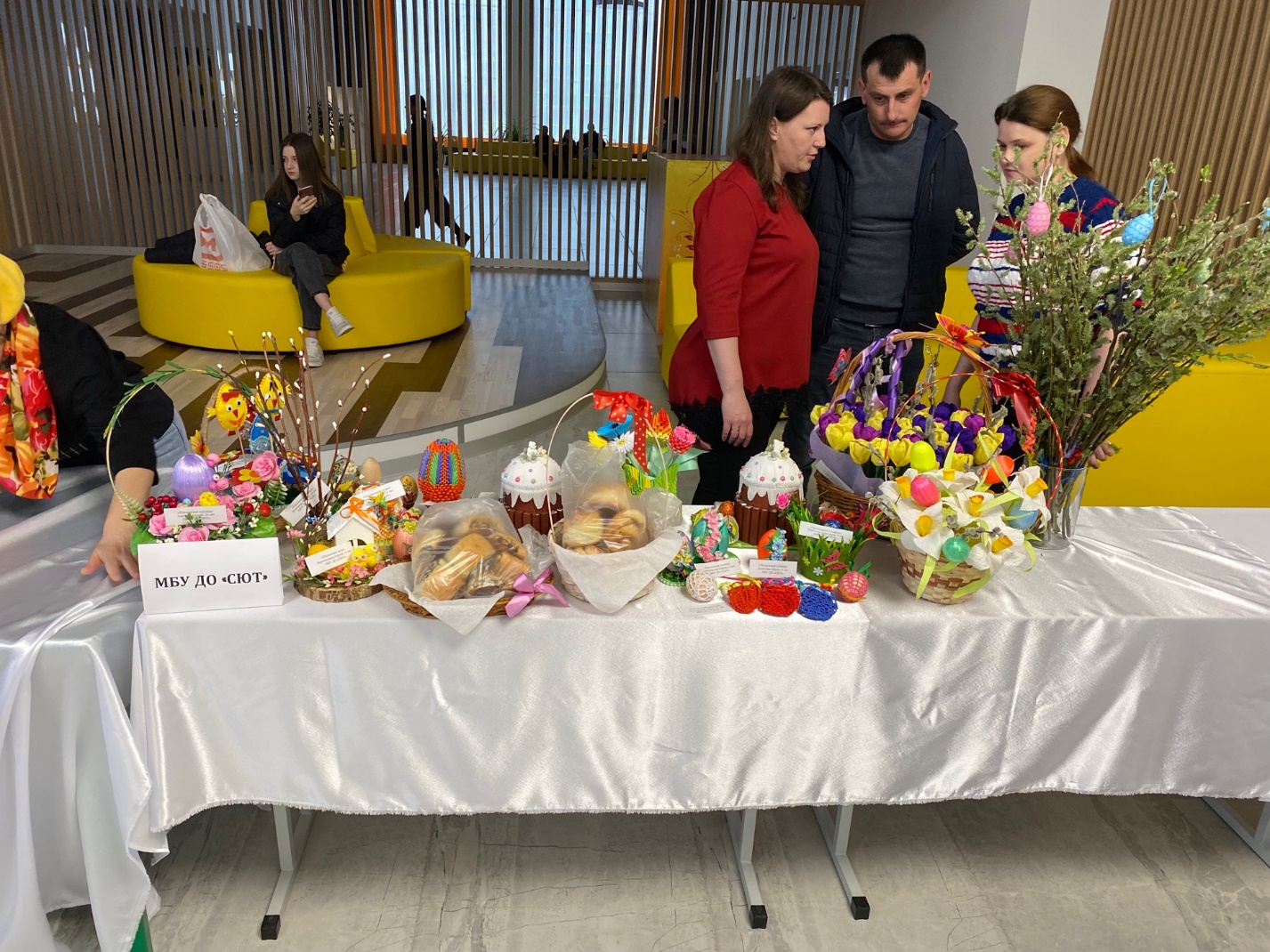 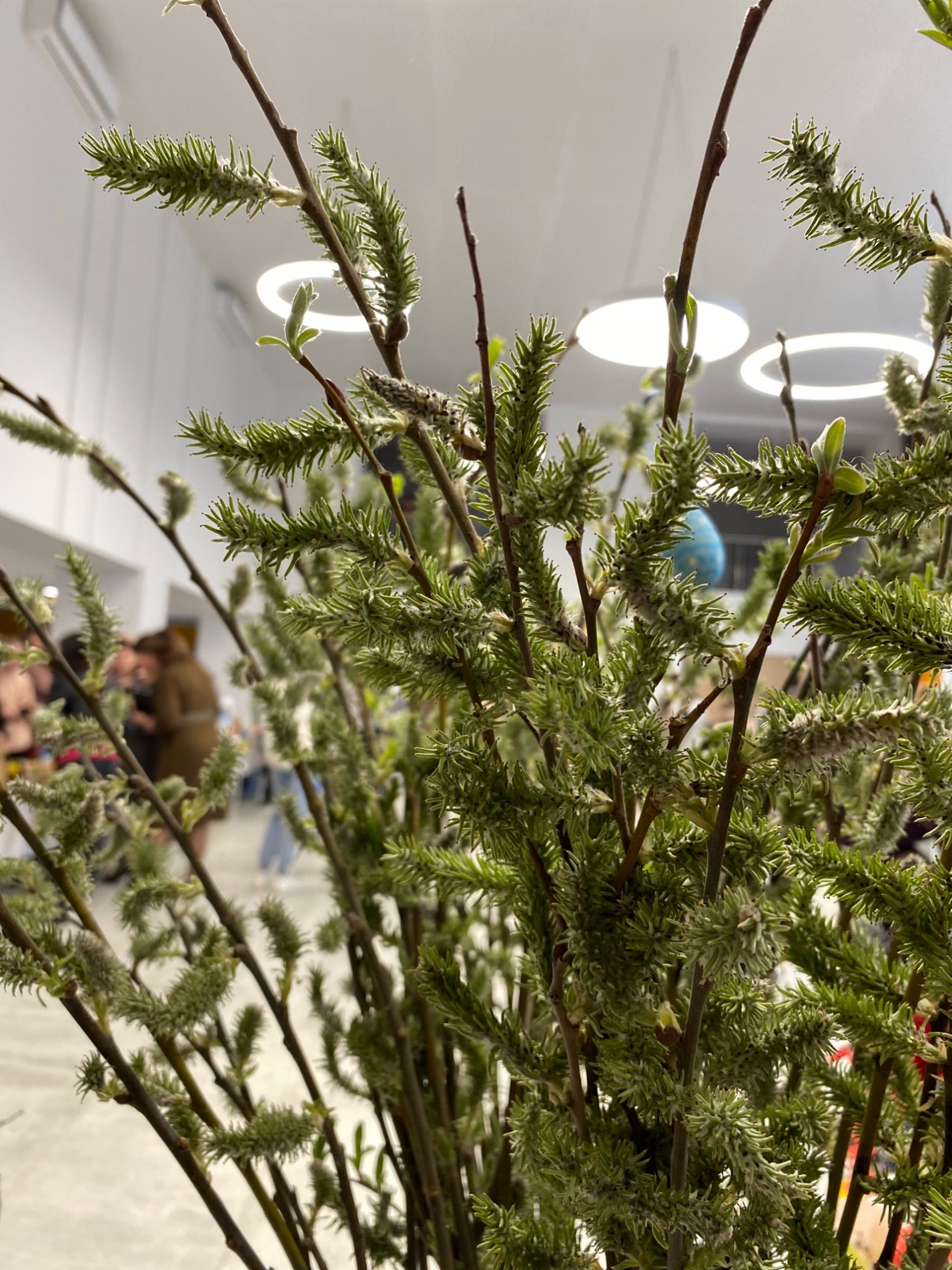 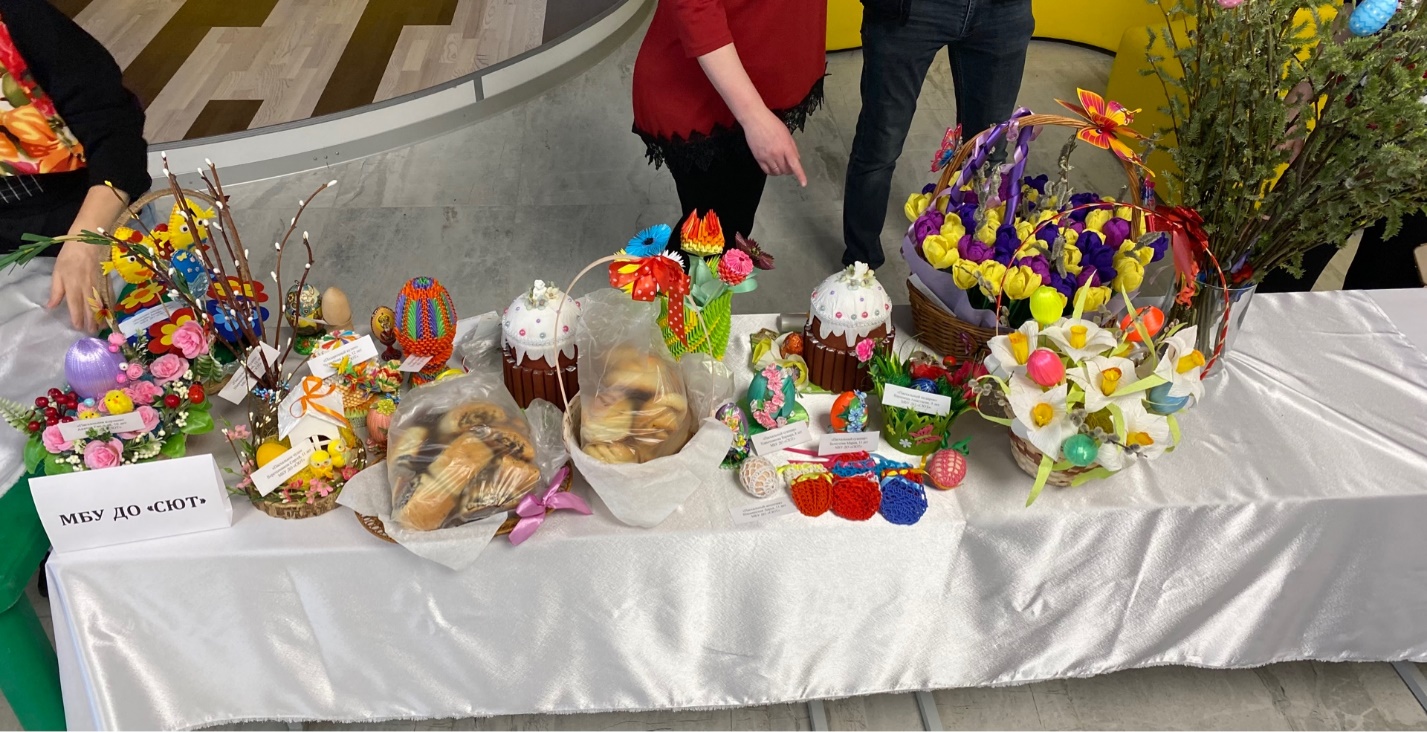 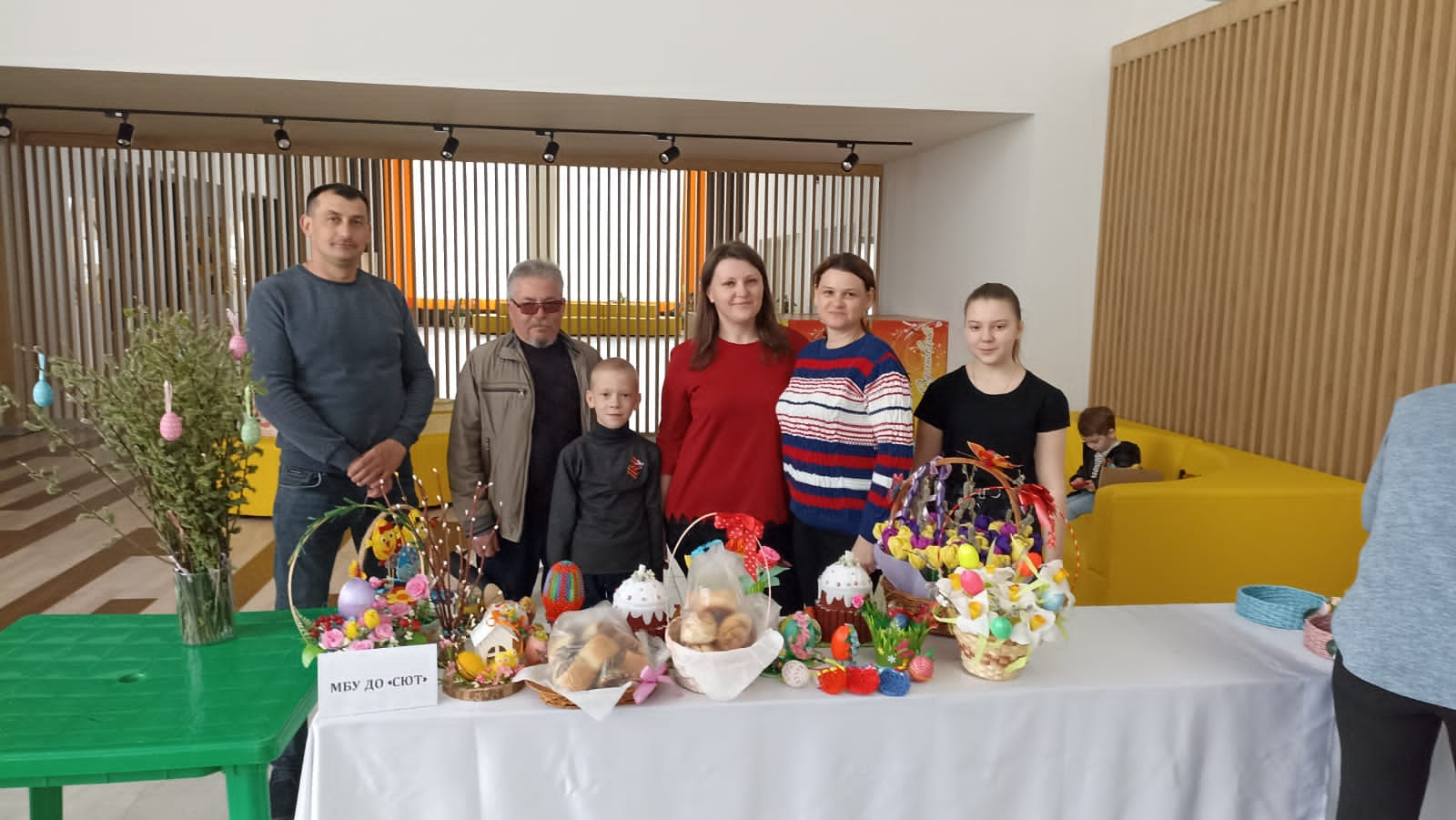 